Julia Choi 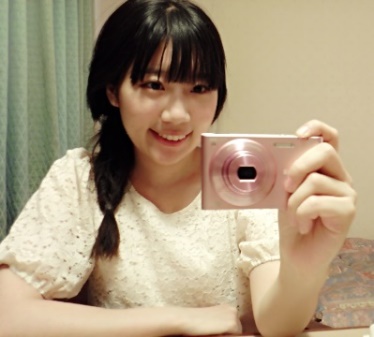 English CVNative Korean translator in Taiwan●Chinese to Korean(Simplified Chinese·Traditional Chinese)●English to Korean●Japanese to KoreanSDL TradosMy experiences :Website(Education) - National Chiayi University Language Center Website ZHT->KO in 2018(1500 words)
Video(Education, Advertising) - National Chiayi University Language Center video ZHT->KO in 2017(300 words), DACSEE promotion video ZH->KO in 2017(966 words)TV – TAIWAN ELTA TV 『Around the world in 800 days』 episode 2 Busan and Jeju Island ZH->KO in 2017(4000 words)Brochure(Education, Advertising) - MingDao University Language Center brochure ZHT->KO in 2017(2352 words), National Chiayi University Language Center brochure ZHT->KO in 2017(400 words)
Book(Old chinese novel) - 『Jin Beol Hwi Go Sokpyeon』 ZHT->KO in 2017(150 pages)
Company document(Finance) - PTSGI official documents ZHT->KO in 2017(3249 words)
Product instruction(Medicine) - IONMAN product instruction ZHT->KO in 2017(550 words)
Questionnaire(Education) - Taipei University of Marine Technology questionnaire ZHT->KO in 2017(875 words)
And lots of fan letters to Korean Stars including Gong Yoo, GFRIEND etc.B.A. in Korean Literature in Classical Chinese from Sungkyunkwan University in KoreaM.A. in East Asian Studies from Sungkyunkwan University in KoreaAlso studied in Chinese Academy of Social Sciences in China, Okayama University in Japan, National Taiwan Normal University in Taiwan for a short period.★skype : juliachoikr@gmail.com [Julia Choi]★e-mail : juliachoikr@gmail.com★website : http://blog.naver.com/sdbjc/221080798763